Testweg 67-7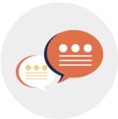 90121 Nürnberg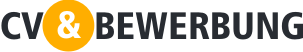 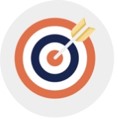 Email: peter@test.deMobil 012/1425 1425Handelsfirma GmbHz. Hd. Birgitta Bildson00/00/00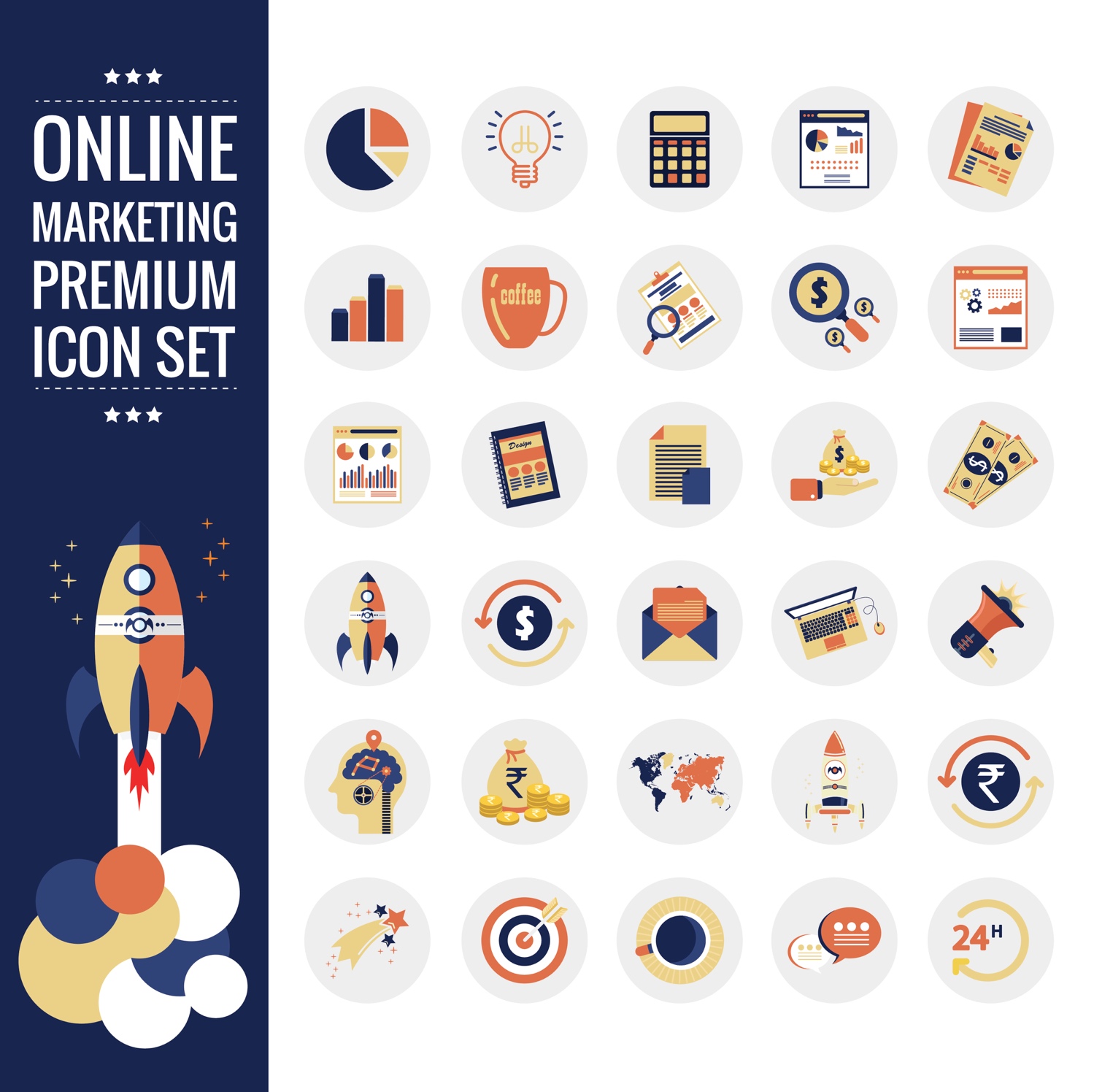 Betreff: ReinigungskraftSehr geehrte Frau Bildson,ich habe Ihre Annonce in der Lokalzeitung ” Die Neuigkeiten der Woche ”gelesen und suche hiermit den Job als Reinigungskraft für 18 Stunden/Woche.  Ich habe Erfahrung in dem Job durch meine Arbeit bei einer Reinigungsfirma und das tägliche Saubermachen bei verschiedenen Firmen. Dazu zählt: Büros, Rezeptionen und Eingangsbereiche, Kantinen und Lagerbereiche.Es würde mir sehr zusagen, bei einer Firma fest eingestellt zu werden, wo jemand die verschiedenen täglichen Arbeitsaufgaben für mich zurechtlegt. Ich mag es, gründlich und konstant zu arbeiten und bin sorgfältig mit der Qualität der Reinigung. Ich bin pünktlich und flexibel und helfe gerne dabei, Tische und Stühle aufzustellen, wenn es wegen Konferenzen oder ähnlichem nötig ist. Ich arbeite gerne in einem Team und ich bin auch stolz darauf, ein wichtiger Grund zu sein, weshalb die physischen Rahmen immer präsentabel und sauber sind. Ich habe gerade an folgenden Kursen teilgenommen:Gute Ergonomie in der ReinigungsarbeitReinigungsmittel und MaterialkenntnisSicherheit und erste Hilfe bei der ReinigungsarbeitPersönliche Planung der ReinigungsarbeitIch bin offen dafür, mich im Rahmen meiner Arbeitsfelder weiterzubilden. Wenn Sie mich als Ihre neue Reinigungskraft wählen, werde ich alles dafür tun, um Ihre Erwartungen zu erfüllen. Ich kann kurzfristig anfangen.Ich freue mich, von Ihnen zu hören Mit freundlichen Grüβen Peter Test